   MIĘDZYSZKOLNY OŚRODEK SPORTOWY KRAKÓW-WSCHÓD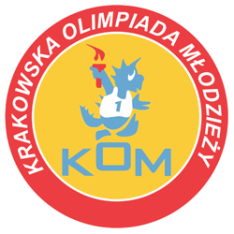 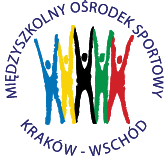 Adres: Centrum Rozwoju Com Com Zoneul. Ptaszyckiego 6 – P 09,  31 – 979 Krakówtel: 693 507 504,   email:  biuro@kom.krakow.plwww.kom.krakow.plKraków, 26.11.2021r.SPRAWOZDANIE KOM 2021/2022IGRZYSKA MŁODZIEŻY SZKOLNEJ – TENIS STOŁOWY INDYWIDUALNY DZIEWCZĘTAMiejsce: hala COM COM ZONE, ul. Ptaszyckiego 6Termin: 26.11.2021r.Ilość szkół: 6Ilość uczestników: 10Klasyfikacja końcowa indywidualnieKlasyfikacja końcowa drużynowo - dziewczęta1.Matylda HadryśSP 1532.Milena GajSP 1533.Anna NogajKSP Jadwiga4.Iga WarmuzKSP Jadwiga5Jadwiga KomorowskaSP Źródło6Helena SemikSP 857Helena CzarnikSP Źródło8Milena DudzińskaKSP Molla9-10Zuzanna KociołekSP 859-10Natalia Babij SP 144MiejsceSzkołazawodniczka 1zawodniczka 2razempkt- współ.1SP 153212041122Jadwiga191837103SP Źródło17153294SP 851612,528,585Molla14-147614412,5-12,56